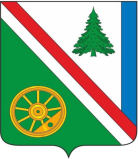 02.06.2023 г. № 471РОССИЙСКАЯ ФЕДЕРАЦИЯИРКУТСКАЯ ОБЛАСТЬБРАТСКИЙ РАЙОНВИХОРЕВСКОЕ МУНИЦИПАЛЬНОЕ ОБРАЗОВАНИЕАДМИНИСТРАЦИЯПОСТАНОВЛЕНИЕ О СОЗДАНИИ ПАТРУЛЬНОЙ И МАНЕВРЕННОЙ ГРУПП НА ТЕРРИТТОРИИ ВИХОРЕВСКОГО МУНИЦИПАЛЬНОГО ОБРАЗОВАНИЯ НА ПЕРИОД ОСОБОГО ПРОТИВОПОЖАРНОГО РЕЖИМАВ соответствии с Федеральными законами № 68-ФЗ от 21.12.1994 года «О защите населения территорий от чрезвычайных ситуаций природного и техногенного характера»,  от 21.12.1994 года № 69-ФЗ «О пожарной безопасности», постановлением Правительства Иркутской области от 26 мая  2023 года № 444-пп «Об установлении на территории Иркутской области особого противопожарного режима», в целях обеспечения безопасности жизнедеятельности населения Вихоревского городского поселения, администрация  Вихоревского городского поселения, ПОСТАНОВЛЯЕТ:1. Создать патрульную, маневренную группы на территории Вихоревского городского поселения.2. Утвердить состав патрульной, маневренной групп и график рейдовых мероприятий на период особого противопожарного режима (приложение 1,2,3).3. О результатах работы групп информировать ЕДДС МО «Братский район».4. Данное постановление подлежит опубликованию в информационном бюллетене и размещению на официальном сайте администрации Вихоревского городского поселения.5.  Контроль за исполнением настоящего постановления оставляю за собой.6. Постановление администрации Вихоревского городского поселения от 03.06.2022г. № 280 «О создании патрульной и маневренной группы на территории Вихоревского муниципального образования на период особого противопожарного режима»- отменить.Глава администрации Вихоревского городского поселения 					     Н.Ю.Дружинин	Согласовано:Управляющий делами администрации___________________ Дударева Г.А.«___»___________2023г.И.О.начальника юридического отдела___________________ Пуляева О.И.«___»___________2023г.РАССЫЛКА:1экз.-дело1 экз.-ГО и ЧСИсп.: Л.В. ГордееваТел. 40-52-15Приложение № 1 к постановлению администрации Вихоревского городского поселения от «02» июня 2023г. № 471Составпатрульных группПатрульная группа создана для:-патрулирования территории, -мониторинга обстановки, связанной с пожарами, -выявлению несанкционированных палов растительности, -работы с населением по соблюдению правил пожарной безопасности.Приложение № 2 к постановлению администрации Вихоревского городского поселения от «02» июня 2023г. № 471Состав                          маневренная группаМаневренная группа создана для:-тушения очагов природных пожаров,-ликвидации угрозы перехода природных пожаров на населенные пункты, объекты экономики и лесной фонд.График проведения рейдовых мероприятий силами патрульных групп на основании постановления правительства № 444-пп от 26.05.2023 года, а так же постановления администрации Вихоревского городского поселения  от 02.06.2023г. № 470   об установлении особого противопожарного режима  с 08.00 часов 02 июня 2023 года до 08.00 часов 17 июля 2023 года.Маршрут патрулирования: г.Вихоревка, СНТ «Локомотив», СОТ «Черная смородина»,  СНТ «Виктория», СНТ «Лесопильщик», СОТ «Калинка», СНТ «Путеец2».График проведения рейдовых мероприятий силами патрульных групп на основании постановления правительства № 444-пп от 26.05.2023 года, а так же постановления администрации Вихоревского городского поселения  от 02.06.2023г. № 470   об установлении особого противопожарного режима  с 08.00 часов 02 июня 2023 года до 08.00 часов 17 июля 2023 года.Маршрут патрулирования: г.Вихоревка, СНТ «Локомотив», СОТ «Черная смородина»,  СНТ «Виктория», СНТ «Лесопильщик», СОТ «Калинка», СНТ «Путеец2».№ п/пФИО должность, статусномер телефона1.( по согласованию) ОНД и ПР по г. Братску и Братскому району 41-55-792.( по согласованию) ОП № 5 МУ МВД России «Братское»30-53-143.Гордеева Любовь Владимировна консультант по ГО и ЧС 40-52-154.Хороших Татьяна Александровна инспектор ПЧ-12249-71-135.Кременчук Анри Кахаберовичинспектор по делам  об административных правонарушениях40-52-155.Сигида Сергей Владимировиччлен народной дружины8-950-148-18-766.Мосяева Любовь Владимировна член народной дружины8-914-871-03-987.Воинов Олег Львовиччлен народной дружины8-964-105-76-95№ п/пФИО членов группыдолжностьномер телефона1.2.1.Глушков  Олег Николеевич2.Прокопьев  Игорь Николаевич И.о.начальник ПЧ-122Директор МУП «ВГХ»49-71-138-902-179-21-45«Утверждаю»			Начальник ОНД и ПРпо г.Братску и Братскому районуМироманов В.А.                < М.П.>Утверждаю»Начальник ОП№5 (дислокация г.Вихоревка)МУ МВД России «Братское»Муслимов Р.А.                   < М.П.>«Утверждаю»Глава администрации Муниципального образованияДружинин Н.Ю.                 < М.П.>«Утверждаю» И.о.начальника ОГКУ»ПСС Иркутской области» ПЧ-122Глушков О.Н.                 < М.П.>№ппУчрежденияосуществляющие рейдовые мероприятия 02.06.2023г. 03.06.2023г.04.06.2023г.05.05.2023г.06.06.2023г.07.06.2023г.08.06.2023г.09.06.2023г.10.06.2023г.11.06.2023г.12.06.2023г.13.06.2023г.14.06.2023г.15.06.2023г.16.06.2023г.17.06.2023г.18.06.2023г.19.06.2023г.20.06.2023г.21.06.2023г.22.06.2023г.23.06.2023г.24.06.2023г.25.06.2023г.26.06.2023г.27.06.2023г. 28.06.2023г.1.Администрация ВГП (по согласованию)х хxxxxxxxxxxxxxxxxxxxxxxxxx2.ОП№5 МУ МВД России «Братское» (по согласованию)хxхxxхxxxхxххх3.ПЧ-122 (по согласованию)xxxxxxxxxxxxxxxxxxxxxxxxxx4.ОНД и ПР по г.Братску и Братскому району (по согласованию)хххххxxхххххх«Утверждаю»			Начальник ОНД и ПРпо г.Братску и Братскому районуМироманов В.А.                < М.П.>Утверждаю»Начальник ОП№5 (дислокация г.Вихоревка)МУ МВД России «Братское»Муслимов Р.А.                   < М.П.>«Утверждаю»Глава администрации Муниципального образованияДружинин Н.Ю.                 < М.П.>«Утверждаю» И.о.начальника ОГКУ»ПСС Иркутской области» ПЧ-122Глушков О.Н.                 < М.П.> №ппУчрежденияосуществляющие рейдовые мероприятия  29.06.2023г.30.06.2023г.01.07.2023г..02.07.2023г.03.07.2023г.04.07.2023г.05.07.2023г.06.07.2023г.07.07.2023г.08.07.2023г.09.07.2023г.10.07.2023г.11.07.2023г.12.07.2023г.13.07.2023г.14.07.2023г.15.07.2023г.16.07.2023г.17.07.2023г.1.Администрация ВГП (по согласованию)xxxxxxxxxxxxxxxxxxx2.ОП№5 МУ МВД России «Братское» (по согласованию)xхxxхxxxхх3.ПЧ-122 (по согласованию)xxxxxxxxxxxxxxxxxxx4.ОНД и ПР по г.Братску и Братскому району (по согласованию)ххххxxххх